מידות נישה להתקנת ליבות קמין חשמלי Classic Flame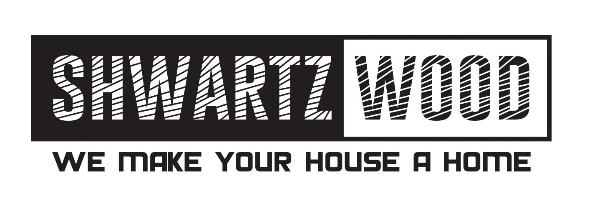 סדרה 042FGL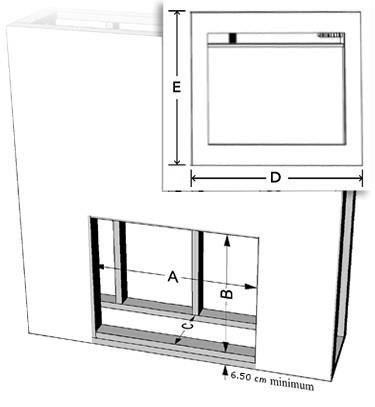 EDדגם מסגרתC - עומקB - גובהA - רוחבדגם ליבהגובה מסגרתרוחב מסגרתדגם מסגרתעומקגובה פנימירוחב פנימידגם ליבה57.590Frame-32"25.5538732"ליבה 